ประวัติกรรมการสอบวิทยานิพนธ์ กรณีผู้ทรงคุณวุฒิภายนอก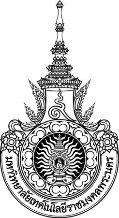 ……………………………………………………………………1.ชื่อ (นาย, นาง, นางสาว)………………………………………………………………………………………………………………………………………….(Mr., Mrs, Miss)……………………………………………………………………………………………………………………………………………………….ตำแหน่งทางวิชาการ……………………………………………………………………………………………………………………………………………….....สถานที่ทำงานปัจจุบัน..................................................................................................................................................................หมายเลขโทรศัพท์มือถือ...................................................................E-mail……………………………………………………………………..2.คุณวฒิ2.1 ระดับปริญญาเอกชื่อปริญญา……………………………………………...………………………………………………………………………………………………….สาขาวิชา....................................................................................................ปี พ.ศ…………………………………………………สถานศึกษา…………………………………………………………………………………..…ประเทศ.....................................................2.2 ระดับปริญญาโทชื่อปริญญา………………...……………………………………………………………………………………………………………………………….สาขาวิชา....................................................................................................ปี พ.ศ…………………………………………………สถานศึกษา……………………………………………………………………………..………ประเทศ......................................................2.3 ระดับปริญญาตรีชื่อปริญญา……………………...………………………………………………………………………………………………………………………….สาขาวิชา....................................................................................................ปี พ.ศ…………………………………………………สถานศึกษา………………………………………………………………………………….…ประเทศ......................................................2.4 คุณวุฒิอื่นๆ……………………………………………………………………………………………………………………………………………………………………………………………………………………………………………………………………………………………………………………………………3.ประสบการณ์3.1 การสอนปริญญาเอก........ปี ระดับปริญญาโท......ปี  ระดับปริญญาตรี.............ปีวิชา………………………………………………………………………………………………………………………………………………………….…………………………………………………………………………………………………………………………………………………………………….……………………………………………………………………………………………………………………………………………………………….…………………………………………………………………………………………………………………………………………………………………....3.2 การฝึกอบรมเพิ่มเติม…………………………………………………………………………………………………………………………………………………………………………………………………………………………………………………………………………………………………………………………………………………………………………………………………………………………………………………………………………………………………………………………………………………………………………………………………………………………………………………………………………4. ผลงานทางวิชาการ / ผลงานวิจัย* (กรุณากรอกในรูปแบบเอกสารอ้างอิง)4.1…………………………………………………………………………………………………………………………………………………………………………………………………………………………………………………………………………………………………………………………………..4.2…………………………………………………………………………………………………………………………………………………………………………………………………………………………………………………………………………………………………………………………………..4.3…………………………………………………………………………………………………………………………………………………………………………………………………………………………………………………………………………………………………………………………………..4.4…………………………………………………………………………………………………………………………………………………………………………………………………………………………………………………………………………………………………………………………………..4.5…………………………………………………………………………………………………………………………………………………………………………………………………………………………………………………………………………………………………………………………………..4.6…………………………………………………………………………………………………………………………………………………………………………………………………………………………………………………………………………………………………………………………………..4.7…………………………………………………………………………………………………………………………………………………………………………………………………………………………………………………………………………………………………………………………………..4.8…………………………………………………………………………………………………………………………………………………………………………………………………………………………………………………………………………………………………………………………………..4.9…………………………………………………………………………………………………………………………………………………………………………………………………………………………………………………………………………………………………………………………………..4.10………………………………………………………………………………………………………………………………………………………………………………………………………………………………………………………………………………………………………………………………..5.สาขาที่เชี่ยวชาญ/สนใจ5.1…………………………………………………………………………………………………………………………………………………………………………………………………………………………………………………………………………………………………………………………………..5.2…………………………………………………………………………………………………………………………………………………………………………………………………………………………………………………………………………………………………………………………………..5.3…………………………………………………………………………………………………………………………………………………………………………………………………………………………………………………………………………………………………………………………………..5.4…………………………………………………………………………………………………………………………………………………………………………………………………………………………………………………………………………………………………………………………………..5.5…………………………………………………………………………………………………………………………………………………………………………………………………………………………………………………………………………………………………………………………………..ลงชื่อ..............................................................							(.....................................................................)							วันที่..............................................................*ตามเกณฑ์มาตรฐาน สกอ. พ.ศ 2558 (หน้า 19) กรรมการสอบวิทยานิพนธ์ กรณีผู้ทรงคุณวุฒิภายนอก ต้องมีผลงานทางวิชาการ ที่ได้รับการตีพิมพ์เผยแพร่ในวารสารที่มีชื่ออยู่ในฐานข้อมูลที่เป็นที่ยอมรับในระดับชาติ ไม่น้อยกว่า 10 เรื่อง